Health and Safety Site Plan for Stall (Site) Holders.This must be lodged at the AgFest Registration Form.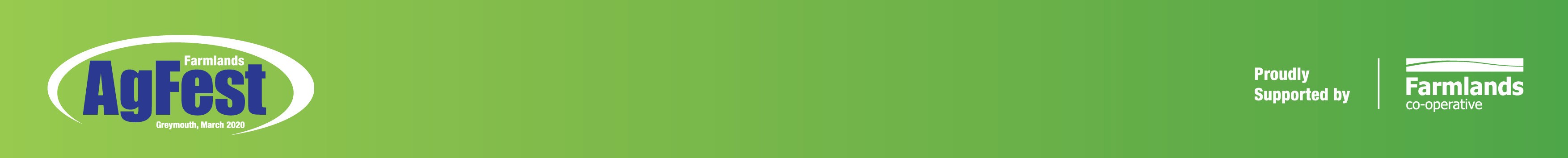 Hazards known for the site and task (can be an attached RISK or Hazard Register) Page 2 of 4	2020 Agfest Health & Safety Plan for Stall/Site Holders	Reviewed JULY 2019EmergenciesFirst aid kit is located at the AgFest Info Kiosk First Aid and St John Ambulance are behind the AgFest Info Kiosk.Raise the alarm by way of cell phone to the AgFest Info Kiosk:-•  Adam Berry			022 648 4691	Site Manager / Executive Director•  Andy Thompson 		027 432 3611	Managing Director•  Tracey Anderson 		027 522 3111	Executive Director•  Anna Marie Thompson 	021 323 611	Executive DirectorContact emergency services phone 111Location is: Greymouth Aerodrome. 1 Aerodrome Road, GreymouthExit the site through the appropriate gate nearest you as per instructions over the PA.Facilities are located and gates are marked on your site map. Please be aware of your nearest exit.Evacuation Assembly points are: Aerodrome Road – (locally know as the quarter mile)Accident/Incident ReportingAll accidents and incidents must be reported immediately to AgFest Info Kiosk Notifiable Events are also to be reported direct to Worksafe NZ 0800 20 90 20. (Worksafe are on site).Accident and Investigation reports are to be copied to the AgFest Committee within 24 hours.Accident scenes will not be disturbed until a full and complete Accident Investigation has been undertaken 
(unless directed by the Police, Emergency Services, or WORKSAFE NZ)Communication about any safety concernsSafety Inspections if requiredPlease name the persons working at your Stall/Site(Both paid Workers and Volunteers)(There must be a named sober responsible person in charge of the Stall/Site at all times capable of 
handling any emergency)OthersOthers on the siteStall HolderPerson ResponsibleContact PhoneEmailEmergency Contact(There must be a responsible sober adult named above in charge and on site at all times).(There must be a responsible sober adult named above in charge and on site at all times).(There must be a responsible sober adult named above in charge and on site at all times).(There must be a responsible sober adult named above in charge and on site at all times).What is your stall or site providing? What is your stall or site providing? What is your stall or site providing? What is your stall or site providing? Date & time on site: Location:Description: (add photos of any visual standards or hazards)Description: (add photos of any visual standards or hazards)Description: (add photos of any visual standards or hazards)Description: (add photos of any visual standards or hazards)Are you bringing into the site any hazards which have the potential to cause serious injury or damage?Include gas bottles, fire, large structures, moving parts, vehicle movement etc.Are you bringing into the site any hazards which have the potential to cause serious injury or damage?Include gas bottles, fire, large structures, moving parts, vehicle movement etc.Are you bringing into the site any hazards which have the potential to cause serious injury or damage?Include gas bottles, fire, large structures, moving parts, vehicle movement etc.Are you bringing into the site any hazards which have the potential to cause serious injury or damage?Include gas bottles, fire, large structures, moving parts, vehicle movement etc.Yes   /    NoYes   /    NoYes   /    NoYes   /    NoRisk / Hazard ManagementDescribe your structures and what risk management do you have in place for theseRisk / Hazard ManagementDescribe your structures and what risk management do you have in place for theseRisk / Hazard ManagementDescribe your structures and what risk management do you have in place for theseRisk / Hazard ManagementDescribe your structures and what risk management do you have in place for theseHave you lodged your Marquee / Structure paper work at the office	   Have you lodged your Marquee / Structure paper work at the office	   Have you lodged your Marquee / Structure paper work at the office	           Yes   /    NoHazard or RiskList with the Worst firstHow can the risk hurt you or othersWhat is the chance/risk of injury / damage?(Circle one of below)What are you going to do to prevent anyone getting harmed, or damage occurring?Safety Equipment requiredTraining neededQuite possible Possible UnlikelyDate & TimeCommunicationFollow up RequiredSignedDate & TimeIssuesFollow up RequiredSignedNamed Responsible Person In ChargeContact PhoneEmailFull NameContact PhoneWho else is likely to be on your site e.g. contractors, etc.Who else is likely to be on your site e.g. contractors, etc.Who else is likely to be on your site e.g. contractors, etc.What risks / hazards do they bring to the sites that can be harmful?What risks / hazards do they bring to the sites that can be harmful?What risks / hazards do they bring to the sites that can be harmful?Organisation Name, or Name/Title of the Stall/Site:Organisation Name, or Name/Title of the Stall/Site:Organisation Name, or Name/Title of the Stall/Site:Name of person completing this Health & Safety PlanName of person completing this Health & Safety PlanName of person completing this Health & Safety PlanName: Signed: Date: Name of person approving the plan on behalf of AgfestName of person approving the plan on behalf of AgfestName of person approving the plan on behalf of AgfestApproved: NameSigned: Date: 